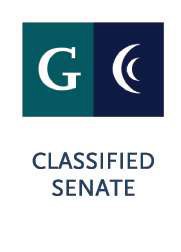 EXECUTIVE BOARD MEETINGCuyamaca CollegeThurs. Sept 5, 2019 1:00p – 3:00pLocation: B-264Attendees: Cuyamaca Executive BoardGuests: Donna HajjAGENDAMeeting Called to Order:	Meeting Adjourned:# Agenda Item	CALL TO ORDERRoll CallAgenda additions/deletions/revisions to the agenda.Approval of minutes from July meeting.ACTION ITEMSN/aCOMMUNICATIONS/DISCUSSION ITEMS:Voting and abstainingGuided pathways models- current discussions Academic Prioritization List published Presentation with Donna Hajj in regards to Professional Development New meeting dates and times Current council and committee members, backfill vacanciesRetreat planning  Reference Materials: ISER, Academic Prioritization list  Additional Instructions: October 17, B-264